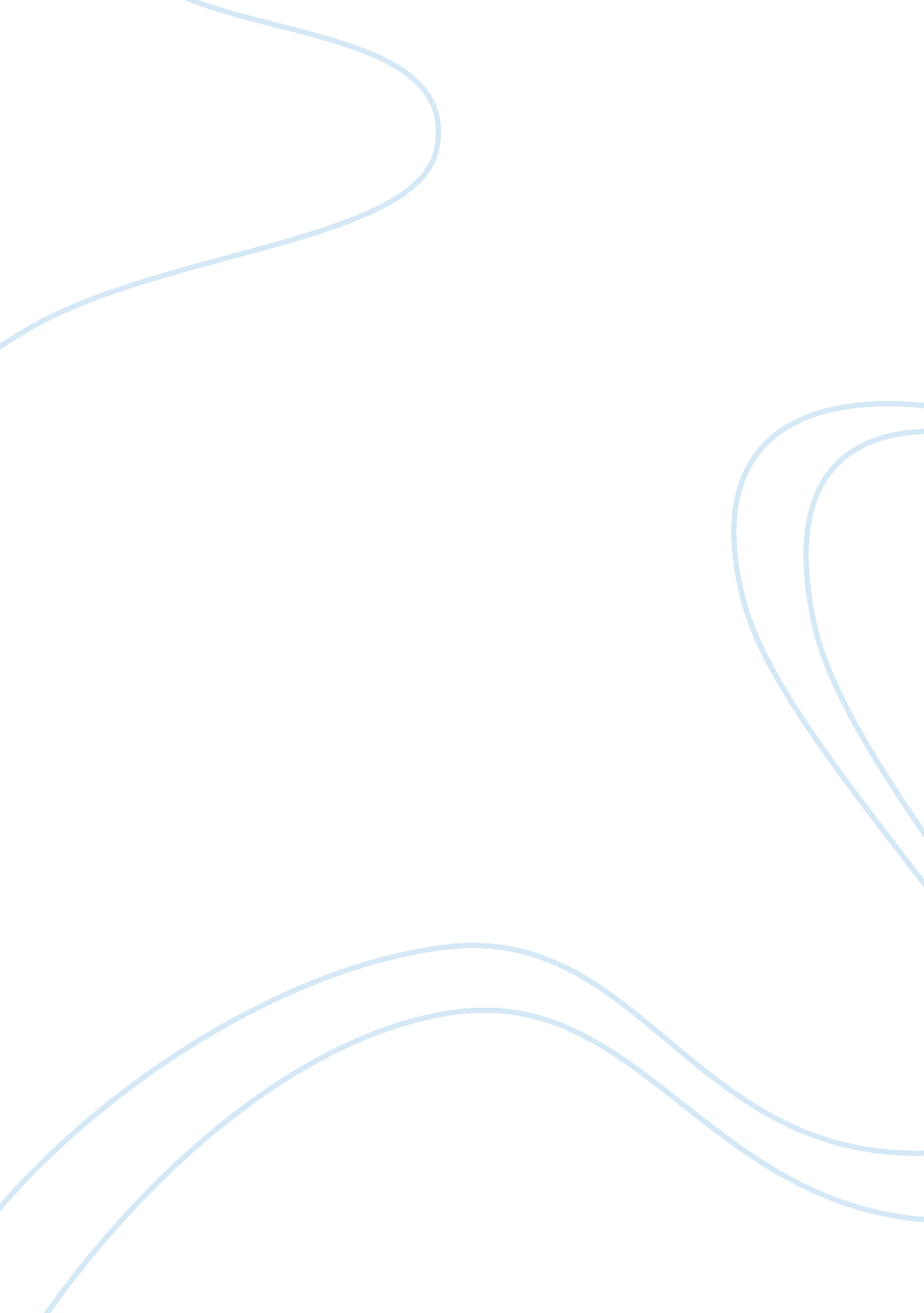 The adverse effects of pornography sociology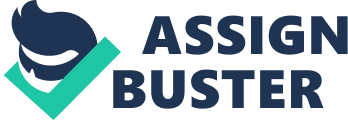 Contents How The Adverse Effects of Pornography Affect the Adolescents ‘ Healthy Sexual Attitude Development The long-standing issues on erotica have been present in every coevals and have undeniably caused much negative effects on the manner people viewed gender and their relationships to the opposite sex. As the spread of different sorts of engineerings increased farther, particularly as the usage of computing machines and the Internet became more outstanding in the lives of the striplings, the jobs and issues on erotica worsened even more ( Ybarra, M. & A ; Mitchell, K. , 2005 ) . The addition in entree of immature kids and the striplings to the usage of Internet and the screening of adult sites has posed serious menaces and injury over the psychological and societal development of these people ( Mesch, G. S. , 2006 ) . Because of erotica, the healthy positions of immature people on gender becomes distorted, doing themselves slaves to selfish sexual satisfaction and losing their regard to themselves and to other people, particularly among adult females. Pornography besides paints a deformed image of the conjugal act which is meant to be “ sacred ” and is merely legitimized within the context of matrimony. Furthermore, it destroys the foundation of pureness, regard and love which fuels and drives relationships like matrimony and household ( Fagan, P. 2010 ) . Given this issue on the faster spread of erotica, the issue so calls for immediate appropriate actions from both the households and the bigger society. Apparently, there is a demand to place the inauspicious effects of erotica on an stripling, how it destroys and distorts his or her healthy position on gender every bit good as the proper usage of that gender. Furthermore, there is besides a demand to place the importance for an stripling to hold a healthy sexual attitude and province the reverberations of holding such an attitude on the society and the individuals he/she trades with ( Fagan, P. 2010 ) . Statement of the Problem and Sub-Problems This paper on “ The Adverse Effects of Pornography on an Adolescent ‘ s Healthy Sexual Attitude Development ” purposes to unwrap the long list of the inauspicious effects of erotica on the lives of adolescent both males and females aged 12 to 18 old ages old and place the agencies on how erotica is most frequently accessed by these striplings. This paper will besides try to depict and stress the importance of holding a healthy sexual attitude among the striplings and how holding this sort of right attitude will better their impression of regard, love and relationships. Specifically, this paper will try to place and turn to the undermentioned jobs and sub-problems on erotica: What is erotica? What are the types of stuffs considered as adult? How do striplings, both males and females aged 12 to 17 old ages old, entree these adult stuffs? Why do these striplings resort to sing these adult stuffs? What are the inauspicious effects of erotica on an stripling? What is a healthy sexual attitude? How of import is holding a healthy sexual attitude among striplings? How make the inauspicious effects of erotica affect striplings ‘ healthy sexual attitude development? Hypothesis In this research survey on “ The Adverse Effects of Pornography on an Adolescent ‘ s Healthy Sexual Attitude Development ” , the undermentioned hypotheses will be answered and addressed: Hypothesis1: If the striplings would be more open to pornography, so there is a higher degree of inauspicious consequence on their sexual attitude Hypothesis2: If the striplings carry a negative sexual attitude, so this was most likely triggered by erotica Hypothesis3: If the striplings would non be exposed to pornography, so the stripling would hold a healthy sexual attitude Hypothesis4: If the striplings possess a positive sexual attitude, so this was because the stripling was non exposed to pornography Boundary lines The range of this survey will simply affect respondents who are males and females, 12 to 18 old ages old, and within the adolescent phase. Since the prevalence of this issue or job is most rampant in this phase of life, the research worker chose to restrict the survey to placing the inauspicious effects of erotica among these immature striplings. This research survey will non nevertheless cover the inauspicious effects of erotica on immature grownups whose entree and viewership of erotica is besides rather high. The research worker assumes that the degree of adulthood and freedom to do a pick is what separates the immature grownups from the striplings wherein the latter needs more supervising and counsel than the former. The exclusive focal point of this research will besides be on how the inauspicious effects of erotica destroy or falsify the sexual attitude development of striplings and will non include some other reverberations like for case, the sexual maltreatments committed by striplings due to pornography. Definition of Footings 1Adolescent ( noun ) – the procedure or province of turning up ; a period in life characterized by many alterations in the biological, emotional and psychological makeup of a individual ; normally referred to as the period in life between pubescence and adulthood ; a major phase of development in a individual life normally happening between 12 to 18 old ages old 2Adverse ( adjective ) – a consequence contrary to one ‘ s involvement or outlooks ; something harmful and unfavourable ; damaging 3Casual Sex ( noun ) – making the sexual act with a individual whom one is non committed to ; holding sex with another individual without any programs of traveling into a long term relationship with that individual ; an act of fornication 4Conjugal Act ( noun ) -pertains to the sexual Communion of a adult male and a adult female within the bounds of matrimony ; sexual intercourse by a married woman and a hubby 5Digital Media ( noun ) – content that was digitized in footings of content, sound and artworks and is transferred to other computing machine webs or over the cyberspace 6Internet ( noun ) – immense web of computing machines linked with all the other computing machine webs around the universe ; uses assorted communicating protocols to entree, send or receive informations about about anything to other computing machine webs 7Pornography ( noun ) – refers to the magazines, exposure or books and even music or art that is design to excite sexual desires and urges by picturing nakedness or signifiers of sexual intercourse 8Sexuality ( noun ) – refers to how the people experience sexual desires and their capacities to show themselves as sexual existences Premises Several implicit in premises were derived by the research worker out of this research survey on The Adverse Effects of Pornography on an Adolescent ‘ s Healthy Sexual Attitude Development ” and these are the undermentioned: That an stripling ‘ s sexual attitude is straight linked to the extent of exposure to pornography an stripling had That an stripling who was non exposed to erotica will hold a comparatively fitter sexual attitude That an stripling who has a negative sexual attitude has been more open to pornography That an stripling who has a positive sexual attitude has been exposed less to pornography Importance of Study This research survey is aimed at exposing the really sensitive issue on erotica out in the unfastened to increase the consciousness of striplings on the inauspicious effects of sing eroticas and how this act leads to a complete deformation of their positions on relationships and their gender. This research survey intends to educate and inform both the striplings, their households and societies on the harm that erotica does to the sexual attitudes of these immature people every bit good as inform them on the specific action stairss to be taken in order to instantly turn to this issue on erotica and wholly minimise or forestall them from accessing these stuffs. III. Data and Treatment of Data A. Data needed and the agencies for obtaining the information Both qualitative and quantitative informations will be derived from this research survey. Both informations will detail the inauspicious effects of erotica on the lives of adolescent both males and females aged 12 to 18 old ages old. Furthermore, the acquired informations from these respondents will place the agencies on how erotica is most frequently accessed by these striplings, why they entree adult stuffs and how frequently they entree and position adult stuffs given a certain period of clip. Both qualitative and quantitative informations for this research survey will be obtained via the series of in-depth interviews that will be conducted by the research worker every bit good the study questionnaires that will be provided to the chosen respondents. B. Research Methodology Qualitative and quantitative research surveies will be conducted for this research survey to find the different and most prevailing inauspicious effects of erotica on striplings, 12 to 18 old ages old and how these inauspicious effects disrupt the healthy sexual development of these striplings. A significant sum of 500 respondents, males and females, most high school and college pupils will be indiscriminately selected from assorted schools and universities to take part in the survey. The makings include the demographics appraisal every bit good as the behavioural making of “ holding been exposed to pornography either by chance or wilfully for at least three times ” . Out of the 500 indiscriminately selected respondents, a study questionnaire will be floated to examine on the wonts and twenty-four hours to twenty-four hours activities of these striplings and how they get to entree or position erotica. Then each of the 500 respondents will undergo in-depth interviews via telephone to keep confidentiality and construct trust and comfort with the interviewers as sensitive inquiries will be asked of them sing their adult screening and the evident inauspicious effects of this act on them. C. Specific intervention of the informations for each bomber job Data obtained will so be inputted in the SPSS or the Statistical Package for the Social Sciences for a much clearer and accurate informations analysis. The steps will be carefully weighed by utilizing this appropriate statistical tool and the steps will every bit good be analyzed purely. IV. Qualifications of the research worker and any helpers The research workers and the helpers she will be engaging for this research survey will come from assorted market research bureaus who have had old experience in carry oning consumer and respondent interviews and study informations assemblage on sensitive issues related to erotica. This is to construct the trust, confidentiality and comfort of the respondents in sharing their experiences on erotica. V. Outline of the proposed survey ( stairss to be taken, timeline, etc ) After six months of the informations assemblage process and the tabular matter of consequences and findings of the survey, information airing will get down on the 6th month. This is to inform the donees of the survey of the existent inauspicious effects of erotica among striplings in order for them to carry on consciousness and solution-oriented plans to turn to this issue. VII. Appendixs The appendices portion shall include the assorted tabular arraies and graphs collated from the literature reappraisals and related surveies gathered for this research survey. II. Review of Related Literature Pornography Definition Harmonizing to Zillman, D & A ; Bryant, J. ( 1989 ) , erotica has been with the people for the longest clip and is perchance every bit old as the being of harlotry since the ancient yearss. In footings of the passing and exchange of sexual information, different civilizations vary in their tolerance degree. Some civilizations embrace pornography more than other conservative civilizations. There are some civilizations who consider the subjugation of sexual behaviour and desires a misdemeanor of the human rights to freedom while there are other civilizations who object violently on the being of erotica as it causes harmful effects on the heads of the people. Zillman, D & A ; Bryant, J. ( 1989 ) points out that the development in engineerings further aggravated the issue on erotica. During the ancient yearss, it was found out that merely the rich and the privileged few have direct entree on drawings and written plants which stimulate the sexual urges of people. But today, picture of all sorts of sexual Acts of the Apostless go arounding over the cyberspace have already been rampant plenty that anyone can freely entree them anytime. Not merely grownups but more and more striplings are given the freedom to mouse a peep on these sexual picture which poison the heads of the immature. In every civilization in the universe, the word pictures of sexual Acts of the Apostless on literary plants, drawings, music and art have been long earlier readily accessible and have already been widely circulated. Different signifiers of sexual word pictures are being defined and classified by people as either pornographic or non depending on the civilization ‘ s readings. Nevertheless, experts say that these word pictures still create inauspicious or harmful effects on the pure heads of the immature which should ne’er be tolerated ( Zillman, D & A ; Bryant, J. , 1989 ) . Harmonizing to Hyde, M ( 1964 ) , erotica is defined as any explicit and clear portraiture of a sexual activity or implicative sexual objects which are used for the intents of exciting sexual desires and rising the sexual urges of people. Hyde, M ( 1964 ) nevertheless stresses that the unrecorded portraiture of these sexual activities are non any longer considered erotica since a erotica merely shows the word picture and non the existent sexual act itself. The portraiture of these adult images are most normally found magazines, books, exposures, pictures, music, picture, or even video games. Given these, the handiness of adult stuffs are really easy and do non necessitate much of an attempt. Nowadays, even kids below 5 old ages old can easy entree these stuffs via the Internet ( Hyde, M. , 1964 ) . B. Types of Pornographic Materials Since seemingly, adult stuffs manifest itself in different signifiers, it is of import to besides recite in item the tools or vehicles most frequently used by people to demo erotica. Knowledge of this affair is really of import as some people, because of the deficiency of apprehension, by chance leap on a adult page or site and go aquiline with it. The intent of cognizing the assorted types of adult stuffs is of import so that people will avoid these sexual stuffs and non be tempted to see them. 1. Print Pornography In the 1950s, print erotica was rather popular among the Americans as work forces found it more exciting to see bare adult females in adult books and literatures. During that clip, the unfastened and expressed word picture of sexual Acts of the Apostless was “ tabu ” and people found it improper to utilize coarse sexual footings. In the sixtiess, still picture taking of bare adult females became more popular. Furthermore, people were already unfastened to publically exposing and purchasing these adult stuffs. Artists and painters defended their pictures and art plants exposing nakedness as simply works of art. By 1970s, magazines picturing erotica, homosexual activities and sexual force became popular as good ( Zillman, D & A ; Bryant, J. , 1989 ) . In the 1990s, print erotica further grew in circulation, became more accessible to both work forces and adult females and the gustatory sensation of people for what is obscene and what is non obscene became less rigorous and more tolerant. Up until the twelvemonth 2000, print erotica has already reached the tallness of popularity of print erotica that Sellerss and distributers of these books and magazines already became rich by simply selling and go arounding these sexual stuffs. Despite the high consciousness of people on the inauspicious effects of erotica on the society, these distributers and Sellerss still disregard them as the fiscal returns to their concern are so great that bulk of these erotica distributers are already included in the universe ‘ s wealthiest and highly-recognized concerns ( New York Times, 2000 ) . 2. “ Novels ” Pornography Narratives and confessions about sexual escapades and the narrative of really expressed sexual inside informations besides became rampant in novels and magazines since the 1950s. These fictional sex narratives, sometimes even accompanied by exposure picturing sexual activities have besides caught the oculus and involvement of the people that pornography became one of the drive factors why novels and magazines have been selling like pancakes of all time since. In a survey conducted by five different publishing houses on rate of sexual content and promiscuousness among novels, a large per centum of the narratives depicted sexual content with 60 % portraitures on caressing and 63 % portraitures on sexual act itself ( Zillman, D & A ; Bryant, J. , 1989 ) . 3. Books Pornography In the 1970s, rather a large figure of paper-back book books were discovered to incorporate sexually inexplicit content including obvious word pictures of sexual activities every bit good as digests of literatures incorporating sexual images. While these may be purchased in secret or under the counter, a great figure of these reading stuffs are still accessible to any individual whether immature or old. Oftentimes, these sexual literatures even mask itself in the signifier of a book but the content is decidedly strictly sexual. There were besides assorted surveies conducted in the yesteryear that books and authors were easy increasing sexual content in their literary plants in order to catch the involvement of people ( Zillman, D & A ; Bryant, J. , 1989 ) . 4. Magazine Pornography Magazine erotica may undeniably be the most popular signifier of erotica prior to the Internet age. The legality of selling sexual magazines has long been a topic of argument by several concerned establishments as magazines are really accessible to all age groups. In fact the biggest distributers of sexual word pictures on magazines are besides the richest corporations of today due to the broad circulation and readership rates of adult magazines. Magazines such as the Playboy has besides become a family name already since many people, particularly work forces, have experienced purchasing this magazine at least one time in their life. It is non surprising hence to cognize that work forces are the most devouring users and purchasers of these magazines which show bare adult females theoretical accounts. In a survey conducted in the yesteryear, 35 % of the magazine contents were contents related to adult females ( Zillman, D & A ; Bryant, J. , 1989 ) . 5. Internet Pornography Harmonizing to Singel, R. ( 2004 ) , the broad handiness of the cyberspace at place is what led to the popularity of cyberspace erotica. The term “ internet erotica ” was harmonizing to assorted research workers, undeniably the worst signifier of dependence which is now rampant among striplings. Research workers in a recent Senate Hearing revealed that the erotica in the Internet is now the newest signifier of drugs to the immature people taking to other worse signifiers of dependence such as fornication, misogynism, dumbbell occupations and assorted signifiers of sexual maltreatments. Harmonizing to Mary Layden of the University of Pennsylvania, cyberspace erotica is perchance the worst signifier of dependence that distorts both the psychological and sexual wellness of people, particularly the immature 1s. She referred to internet erotica as a drug and the cyberspace as a “ drug bringing system ” which remains undetected since people are non known when they engage in it. Besides, internet erotica is free and is really much available 24/7 that even immature kids can entree it ( Singel, R. , 2004 ) . All these types of adult stuffs are gratuitous to state, the best illustrations of erotica and are easy detected based on their signifier and content. Any expressed word pictures of sexual activities and sexual objects every bit good as nakedness and sexual force are considered adult whatever the media vehicle or tool is used. Forms of Pornography Access Harmonizing to Ybarra, M. & A ; Mitchell, K. ( 2005 ) , the Internet remains to be the most popular and easiest signifier of accessing erotica. The fact that Internet is readily available and free increased its prominence and usage among the immature people particularly in accessing assorted web sites on erotica. A turning figure of kids reportedly have accessed erotica either by chance or wilfully as some of their friends did and the negative reverberations of this among kids and striplings are unmanageable and decidedly controversial. Huge figure of surveies related to erotica has already been conducted over the past old ages. Apparently, the consequences reflected that the Internet is the most popular signifier of accessing erotica among striplings. In the United States entirely, 90 % of striplings aged 12 to 18 have Internet entree at place and a huge bulk of them have either visited a adult web site by chance or deliberately at least one time in their adolescent life. Surveies revealed every bit good that since the adult web sites are free and the readers/viewers remain undetected or anon. , striplings became fond of accessing these web sites ( Ybarra, M. & A ; Mitchell, K. , 2005 ) . What was rather dismaying though was the turning figure of striplings accessing porn web sites in the Internet purposefully. 15 % of these striplings have even resorted to lying about their age in order to derive entree to these web sites. On the other manus, it was besides interesting to cognize that about the same per centum as the stripling erotica viewing audiences are besides big male viewing audiences of erotica. Furthermore, the surveies revealed that the grounds why accessing erotica over the Internet was the most popular, were namelessness, limitless entree and the less rigorous demands of acquiring in to a web site. However, aside from the Internet, other signifiers of erotica entree are besides popular among the striplings. Some of these are via watching adult films or pictures and reading x-rated books and magazines ( Ybarra, M. & A ; Mitchell, K. , 2005 ) . D. Why Adolescents View Pornography Harmonizing to Batty ( 2004 ) , recent research workers showed that bulk of the striplings of today have already come into contact with erotica in the Internet. Surprisingly, 57 % of the young person today aged 12 to 18 old ages old have already seen or accessed adult sites online either by chance or purposefully. Most parents are non cognizant of this shocking world that even immature kids at the age of 10 have besides reportedly sought erotica over the Internet because of several grounds and one of which is wonder. Apparently, sexual issues and brushs associating to gender are still non being comfortably opened up within the household. Sexual activity is still a “ tabu ” subject for many households that their kids seek counsel and way from their friends instead than their parents when it comes to this affair. This leads these kids to incorrect impressions of sex and the incorrect usage of their gender because of the deficiency of proper counsel and cognition. Surveies besides revealed that 1/3 of the striplings today have had awful sexual remarks from other people which led them to go funny about sexual affairs ( Batty, 2004 ) . Furthermore, the deficiency of proper counsel and instruction about gender issues from the stripling ‘ s parents and the deficiency of clip spent at place by the parents is most likely the root cause of all these pornography-seeking Acts of the Apostless committed by striplings as the surveies revealed ( Batty, 2004 ) . E. The Adverse Effects of Pornography to an Adolescent Harmonizing to Fagan ( 2010 ) , erotica toxicants the head by showing a false and deformed position of the world specifically about love, life and relationships, and even adult females. People become self-serving and opprobrious as they desire more to slake their firing sexual desires in the most unnatural ways. Aside from this direct consequence, there is still rather a long list of inauspicious effects that pornography causes on the life of an stripling and some of these are the undermentioned: Distorted impression or perceptual experience on sex- erotica pigments a deformed image of sex as rough yet fun signifiers of recreational activities showing adult females as mere sexual objects. It besides perpetuates the impression that any sort of sexual activity is allowable and that sex has no negative effects on the portion of the people involved in the activity. Negative impression that adult females are mere sex object- exposures to pornography can really much lead the striplings to believing that adult females are non meant to be respected and that they are meant to be used for sexual intents merely. Furthermore, sexual force which are normally contained in adult movies, suggest that adult females “ enjoy and want ” to be raped and that the act of colza is besides allowable Sexual addiction- erotica increases the likeliness of the striplings perpetrating pre-marital sex and any other sort of sexual activity which can take to adolescent gestation and the spread of sexual diseases Maltreatment and other signifiers of aggression- erotica pigments a deformed image of sexual enjoyment in the signifier of maltreatment whether that is sadism or masochism. This leads striplings to believe that sexually mistreating person is allowable and merriment when in fact it is a signifier of sexual upset Produces many sex offenders- erotica toxicants the head and creates an unnatural sexual upset or desire in a individual ‘ s head taking that individual to sexually mistreat other people such as adult females and kids Imitation of sexual behaviors- erotica leads striplings to copy what the sexual characters in the erotica are making whether that is good or bad. It increases the desire of striplings to hold sex even at the improper clip Sexual trauma- while many erotica viewing audiences find porn to be sexually stimulating, some striplings find the sexual act word pictures upseting and fearful taking them to acquire traumatized and paranoid about sex which is besides unhealthy Credence of Promiscuity- adult viewing audiences besides become desensitized when it comes to sexual issues and promiscuousness. Slowly, they become more unfastened and tolerant to sexual behaviours even on public Destroyed relationships with the opposite sex due to incorrect perceptual experiences on sex- erotica pigments a image that sexual desires and satisfaction are more exciting than holding relationships. Hence, the striplings might be led to believing that organizing relationships are simply means to an terminal of deriving selfish sexual satisfaction ( Standing Together to Oppose Pornography, 2005 ) . F. What it means to hold a Healthy Sexual Attitude among the Adolescents Proper communicating and counsel about the gender and other sexual issues are the exclusive duty of parents to their adolescent kid. Naturally, the subject on sex and gender is rather awkward to be opened by a boy or girl to their parents. However, without the proper channeling of these of import information, a kid would be led astray to seeking out the advice of his or friends who know nil approximately gender every bit good ( Avert, 2010 ) . Having a sexual attitude merely means holding a positive and mature position of sex and the ground why it was created every bit good as its chief function or map. Surely, sex is meant for reproduction intents every bit good as care of the bond or familiarity between a hubby and a married woman. The healthy position of sex provinces that outside the “ committedness walls ” of matrimony, sex would decidedly take to negative reverberations ( Avert, 2010 ) . As experienced by many striplings or adolescents presents, sex outside of matrimony has led them to go opprobrious, selfish and discontented. Some of them fell into the trap of teenage gestation and sexual dependence which destroyed their lives and their hereafter. It is hence of import for these striplings to be decently oriented about sex and gender at the right clip by the right people, who are their parents. The parents are responsible for educating their kids on what sex and gender is for, how to decently utilize them. The parents are besides responsible to educate their kids on the right clip to utilize their gender, that is, within the bounds of matrimony ( Avert, 2010 ) . It is besides of import that the parents are cognizant of their function on educating their kids. Most of the clip, parents do non remain long any longer at place and pass less and lesser clip with their kids taking these kids to seek company and advice from other people who besides are non capable of decently pointing them of this sensitive issue. Parents should besides cognize that holding a healthy sexual attitude among their kids would salvage them from a batch of problem and incorrect determinations which could finally destruct their lives. In the same manner, the striplings must seek their parents advice on their gender because it is merely their parents who can give them the best advice on this affair ( Avert, 2010 ) . How The Adverse Effects of Pornography Affect the Adolescents ‘ Healthy Sexual Attitude Development Pornography undeniably poisons the immature heads of the striplings taking them to believe that sex is fun and exciting with no ensuing duties and effects. Harmonizing to S. T. O. P or the Standing Together to Oppose Pornography ( 2005 ) , erotica destroys non merely the healthy sexual attitude development of striplings but besides, and more significantly, their lives as a whole. This is because when an stripling already becomes aquiline and addicted to false sex imaginations, it pollutes their head taking them to do the incorrect determinations which could run from anything related to sexually mistreating a kid or the opposite sex, i. e. , perpetrating colza and other opprobrious sexual Acts of the Apostless merely to fulfill their sexual desires. It could besides take the striplings to degrade adult females and exteriorize them taking them to see adult females as mere sexual objects intended for sexual pleasance. Because of this, these striplings may merely leap into relationships merely to sexually satisfy themselves and afterwards hurt adult females or worse, sexually offend adult females either in private or in public. Since erotica besides paints a image that sex is fun and good, striplings are most likely to mistreat it doing them to make other frailties like imbibing intoxicant and taking drugs merely to prosecute in all types of sexual activities like binges and orgy limitlessly ( Fagan, 2010 ) . Furthermore, erotica Teachs striplings to be sexually violent to adult females in bed. It teaches them to go sadistic and masochistic which increases the likeliness of sexual maltreatments and other signifiers of sexual aggression inside and outside of bed. By make fulling their heads with all sorts of deformed sexual images, the striplings are taking themselves to enslavement to their sexual desires and do them lose control of themselves, doing themselves no longer capable of separating what is incorrect and what is right. Pornography leads them to destruct themselves and their hereafter since every incorrect determination that they commit may really do their hereafter to crumple down one time. Clearly, there is an immediate demand to turn to this long-standing issue and forestall it from destructing the lives of these striplings ( Fagan, 2010 ) . 